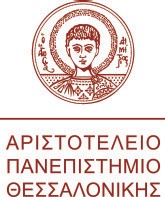 ΠΡΟΣ: ΤΟ ΑΡΙΣΤΟΤΕΛΕΙΟ ΠΑΝΕΠΙΣΤΗΜΙΟ ΘΕΣΣΑΛΟΝΙΚΗΣΤΜΗΜΑ: 	             Πρόταση Εκπόνησης Μεταδιδακτορικής ΈρευναςΕΠΙΘΕΤΟ: 	ΟΝΟΜΑ: 	Τίτλος Μεταδιδακτορικής Έρευνας: 	Προτεινόμενος/η  Επιβλέπον/ουσα : 	ΠΕΡΙΛΗΨΗ(ΤΑΥΤΟΤΗΤΑ της προτεινόμενης έρευνας)ΠερίληψηΕισαγωγήΛέξεις – κλειδιά (από 2 έως 5)Ανασκόπηση ερευνητικής περιοχήςΑντικείμενο έρευνας και στόχοιΘεματική περιοχή/ές:Μεθοδολογία ΈρευναςΧρονοδιάγραμμαΕνδεικτική ΒιβλιογραφίαΑΝΑΛΥΤΙΚΑ ΣΤΟΙΧΕΙΑ ΤΗΣ ΠΡΟΤΑΣΗΣΔιευκρινίστε σε τι ακριβώς έγκειται η σημασία/χρησιμότητα και η πρωτοτυπία της προτεινόμενης έρευνας(300-400 λέξεις):Εξηγείστε τους βασικούς στόχους και υποθέσεις της προτεινόμενης έρευνας (200-400 λέξεις):Διευκρινίστε την ερευνητική μεθοδολογία που σκοπεύετε να χρησιμοποιήσετε. Δικαιολογείστε την καταλλη- λότητά της για τους στόχους/υποθέσεις της προτεινόμενης έρευνας (300-400 λέξεις):Προσδιορίστε την προβλεπόμενη διάρκεια των βασικών εργασιών/σταδίων εκπόνησης της έρευνας, όπως βιβλιογραφική ανασκόπηση, συλλογή και επεξεργασία ερευνητικού υλικού, διεξαγωγή πειραμάτων ή σενα- ρίων, σχεδιασμός λογισμικού, συγγραφή εκθέσεων και δημοσιεύσεων (300-600 λέξεις). Μπορείτε να χρη- σιμοποιήσετε το δωρεάν διαθέσιμο στο διαδίκτυο project timeline schedule.Διευκρινίστε το βαθμό ωριμότητας της προτεινόμενης έρευνας (λ.χ. προηγούμενες σχετικές επιστημονικές εργασίες/έρευνες/εφαρμογές ή επαγγελματικές δραστηριότητες εφόσον υπάρχουν) (200-400 λέξεις):Διευκρινίστε τους τρόπους διάχυσης των ερευνητικών αποτελεσμάτων (λ.χ. σε ποια συνέδρια/περιοδικά ή αυτοτελείς εκδόσεις θα επιδιώξετε την ανακοίνωση ή δημοσίευσή τους) (100-300 λέξεις):Διευκρινίστε τη συνάφεια του προτεινόμενου θέματος με το γνωστικό αντικείμενο και το συνολικό ακαδημα- ϊκό (ερευνητικό/συγγραφικό/διδακτικό) έργο του/της επιβλέποντος μέλους ΔΕΠ ή ομότιμου καθηγητή (100- 300λέξεις):Βεβαιώνω ότι έχω λάβει γνώση και εγκρίνω την ανωτέρω πρόταση Μεταδιδακτορικής ΈρευναςΟνοματεπώνυμο/Ιδιότητα	ΥπογραφήΠροτεινόμενου ΕπιβλέπονταΤριμελής Επιτροπή ΑξιολόγησηςΘεσσαλονίκη, ……/……./……